Протокол № 3засідання Вченої ради Історико-філософського факультетуКиївського університету імені Бориса Грінченкавід 19 листопада 2020 р.Присутні: 17 членів Вченої ради Історико-філософського факультету: О.С. Александрова (голова Вченої ради), Р.В. Мартич (секретар), В.М. Завадський, Г.В. Саган, О.О. Салата, І.В. Срібняк, Р.О. Додонов, М.Ю. Відейко, В.О. Щербак, Г.М. Надтока, В.М. Михайловський, О.В. Горбань, Т.Ю. Гошко, Н.Н. Ніношвілі, Д.К. Хохлов, О.О. Лісовський, Д.І. Верховець.Порядок денний1. Про рекомендацію студентів Історико-філософського факультету на отримання іменної стипендії Бориса Грінченка на 2020 рік.СЛУХАЛИ: Про рекомендацію студентів Історико-філософського факультету на отримання іменної стипендії Бориса Грінченка на 2020 рік.ВИСТУПИЛИ: 1. Г.В. Саган, заступник декана з науково-педагогічної та соціально-гуманітарної роботи, доктор історичних наук, професор, з інформацією про засідання Студентської Ради Історико-філософського факультету та пропозиціями від студентів на висунення кандидатур щодо призначення іменної стипендії Бориса Грінченка на 2020 рік. Поінформувала про Положення «Про іменну стипендію Бориса Грінченка». З урахуванням вимог щодо претендентів на отримання стипендії Бориса Грінченка, Студентською Радою Історико-філософського факультету було запропоновано кандидатуру Мартьянової Яни Василівни, студента 4 курсу, спеціальності 032 «Історія та археологія».2. Н.Н. Ніношвілі, голова Студентської Ради Історико-філософського факультету, запропонувала підтримати кандидатуру Мартьянової Яни Василівни, яка цілком відповідає вимогам до претендентів на отримання іменної стипендії Бориса Грінченка.3. Срібряк І.В., завідувачка кафедри всесвітньої історії, який відзначив активну наукову, громадську діяльність та високу успішність Мартьянової Яни ВасилівниУХВАЛИЛИ: внести на розгляд Вченої Ради Університету кандидатуру Мартьянової Яни Василівни, студентки 4 курсу спеціальності 032 «Історія та археологія» групи ІСб-1-17-4.0д на отримання іменної стипендії Бориса Грінченка на 2020 рік.ГОЛОСУВАЛИ:«За» – одноголосно.«Проти» – немає.«Утрималися» – немає.2. Затвердження тем дисертаційних досліджень:‒ на здобуття наукового ступеня доктора філософії  (спеціальність 032 Історія та археологія) Трофимченко Анастасії Леонідівні в такій редакції: «Реформи  шкільної освіти в країнах Східної Азії (1970-1990 роки): історико-компаративний аналіз» (науковий керівник – проф. Г.В. Саган).Доповідач: завідувач кафедри, д.іст.н., проф. І.В. СрібнякСЛУХАЛИ: д. іст. н., проф., завідувача кафедри всесвітньої історії І. В. Срібняка про затвердження тем дисертаційних досліджень:‒ на здобуття наукового ступеня доктора філософії  (спеціальність 032 Історія та археологія) Трофимченко Анастасії Леонідівні в такій редакції: «Реформи  шкільної освіти в країнах Східної Азії (1970-1990 роки): історико-компаративний аналіз» (науковий керівник – проф. Г.В. Саган).Доповідач: завідувач кафедри, д.іст.н., проф. І.В. СрібнякВИСТУПИЛИ: декан Історико-філософського факультету д. філос. н., проф. Александрова Олена Станіславівна, д. іст. н., проф., завідувач кафедри історії України Оксана Олексіївна СалатаУХВАЛИЛИ: затвердити теми дисертаційних досліджень:‒ на здобуття наукового ступеня доктора філософії  (спеціальність 032 Історія та археологія) Трофимченко Анастасії Леонідівні в такій редакції: «Реформи  шкільної освіти в країнах Східної Азії (1970-1990 роки): історико-компаративний аналіз» (науковий керівник – проф. Г.В. Саган).Доповідач: завідувач кафедри, д.іст.н., проф. І.В. СрібнякГОЛОСУВАЛИ:«За» – одноголосно.«Проти» – немає.«Утрималися» – немає.3. Про рекомендацію до друку монографії Т.Ю. Гошко «Дослідження виробів та технологій трипільської культури. Київ, 2020» Рецензенти: д.і.н. Іванова С.В., провідний науковий співробітник відділу археології Криму та Північно-Західного причорномор’я Інституту арїхенології; Національної академії наук України; Dr. Hab. Клочко В.І., зав. каферою археології факультету гуманітарних наук Національного університету “Києво-Могилянська академія. Під редакцією д.і.н. М.Ю. Відейка3. Про рекомендацію до друку монографії Гошко Т.Ю. Дослідження виробів та технологій трипільської культури.Рецензенти:д.і.н. Іванова С.В., провідний науковий співробітник відділу археології Криму та Північно-Західного причорномор’я Інституту арїхенології Національної академії наук УкраїниDr. Hab. Клочко В.І., зав. каферою археології факультету гуманітарних наук Національного університету “Києво-Могилянська академіяПід редакцією д.і.н. М.Ю. ВідейкаСЛУХАЛИ: декана Історико-філософського факультету д. філос. н., проф. Александрову Олену Станіславівну про рекомендацію до друку монографії Гошко Т.Ю. Дослідження виробів та технологій трипільської культури.ВИСТУПИЛИ: д. іст. н., проф., завідувач кафедри всесвітньої історії І. В. Срібняк, д. іст. н., проф., завідувач кафедри України ОО. Салата, заступник декана з науково-методичної та навчальної роботи, к.і.н., доцент Завадський В.М..УХВАЛИЛИ: Клопотати перед Вченою Радою Київського університету імені Бориса Грінченка про рекомендацію до друку монографії Гошко Т.Ю. Дослідження виробів та технологій трипільської культури.Рецензенти:д.і.н. Іванова С.В., провідний науковий співробітник відділу археології Криму та Північно-Західного причорномор’я Інституту арїхенології Національної академії наук УкраїниDr. Hab. Клочко В.І., зав. каферою археології факультету гуманітарних наук Національного університету “Києво-Могилянська академіяПід редакцією д.і.н. М.Ю. Відейка2. Видання рукопису здійснити за кошти авторів.ГОЛОСУВАЛИ:«За» – одноголосно.«Проти» – немає.«Утрималися» – немає.Голова вченої радиІсторико-філософського факультету  О.С. Александрова Секретар вченої радиІсторико-філософського факультету 			Р.В. Мартич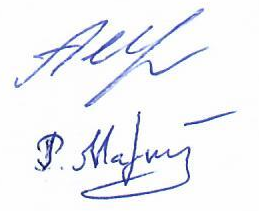 